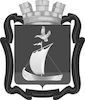 СОВЕТ ДЕПУТАТОВГОРОДСКОГО ПОСЕЛЕНИЯ КАНДАЛАКША КАНДАЛАКШСКОГО МУНИЦИПАЛЬНОГО РАЙОНАМУРМАНСКОЙ ОБЛАСТИПЯТОГО СОЗЫВАР Е Ш Е Н И Еот 25 ноября 2022 года                                                                                                                  № 307О назначении даты представления ежегодного отчетаглавы муниципального образования городское поселение Кандалакша Кандалакшского муниципального района Мурманской области В соответствии с Федеральным законом от 06.10.2003 № 131-ФЗ «Об общих принципах организации местного самоуправления в Российской Федерации», Уставом муниципального образования городское поселение Кандалакша Кандалакшского муниципального района Мурманской области, решением Совета депутатов городского поселения Кандалакша Кандалакшского района от 18.05.2021 № 105 «Об утверждении Положения «О порядке предоставления и рассмотрения ежегодного отчета Главы муниципального образования городское поселение Кандалакша Кандалакшского района»,Совет депутатовгородского поселения КандалакшаКандалакшского муниципального районаМурманской областирешил:1. Назначить представление ежегодного отчёта главы муниципального образования городское поселение Кандалакша Кандалакшского муниципального района за 12 месяцев с момента вступления в должность главы муниципального образования на «27» декабря 2022 года в 10 час. 00 мин. в малом зале администрации муниципального образования городское поселение Кандалакша Кандалакшского муниципального района по адресу г. Кандалакша ул. Первомайская д.34. 2. Опубликовать настоящее решение в официальном печатном издании органа местного самоуправления «Информационный бюллетень администрации муниципального образования Кандалакшский район» и разместить на официальном сайте муниципального образования городское поселение Кандалакша Кандалакшского района (www.sgp.kandalaksha-admin.ru).3. Контроль за исполнением настоящего решения возложить на постоянную комиссию Совета депутатов городского поселения Кандалакша Кандалакшского муниципального района Мурманской области по организации работы Совета, гласности, законности и этике.Глава муниципального образования                                                                            Е.В. Ковальчук